
Oriel advisory groups expression of interest form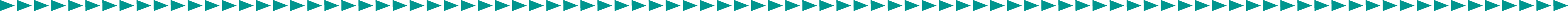 BackgroundOriel is creating two groups to provide advice and insight to inform the next stages of the project including the design phase. We want to make sure that all communications and engagement with patients, carers and visitors are effective and inclusive, and we design a building that is fit for the people it serves. Oriel Advisory Group (OAG) 
This group will be made up of service users (patients/carers).
The first meeting will be held virtually on Tuesday 6 October 2020, timings to be arranged with the group.Oriel Partners Advisory Group (OPAG) 
The second group comprises representatives of partner organisations within the community or sight loss sector. 
The first meeting will be held virtually on Thursday 1 October 2020, timings to be arranged with the group.We are looking for diverse membership to sit on these two groups in order to provide a range of views. This expression of interest asks for a short statement on why you would like to be considered to be part of the group and any skills and experience that make you suitable for the role. The deadline for returns is 25 September 2020 and successful applicants will be notified in late September 2020.Anyone unsuccessful will be invited to contribute to Oriel in a variety of other forums.Expression of interestWhich group are you interested in joining? (Please indicate below)Oriel Advisory Group (Y/N)Oriel Partner Advisory Group (Y/N)If yes to the Oriel Partner Advisory Group please state your organisation and role:Personal detailsTitle:Name:Age:Ethnicity:Gender:Occupation (if applicable):Do you consider yourself to have an impairment (e.g. visual impairment, physical disability, learning difference or disability)? What is your relationship to Oriel (Moorfields Eye Hospital or UCL)?Email:Phone:Address:Please briefly tell us why you’re interested in joining the Oriel advisory group (200 words, please write below):Please tell us about any skills or experience relevant that make you suitable candidate (200 words, please write below):Please send this form back to moorfields.oriel@nhs.net by Friday 27 September 2020.ENDS